What’s New in Office 2013? Export PowerPoint as a Video ______________________________________________________ 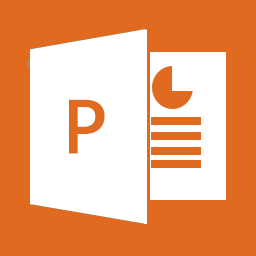 To run your presentation on computers that don't have PowerPoint installed, you can save your presentation as a video file. You can then play the video in any application that supports QuickTime movies.To create a video:Click the File tab to access Backstage view.Select Export, then click Create a Video. Video export options will appear on the right.Click the drop-down arrow next to Computer and HD Displays to select the size and quality of your video.Select the drop-down arrow next to Use Recorded Timings and Narrations.Choose Don't Use Recorded Timings and Narrations if you don't have or don't wish to use recorded timings. You can adjust the default Seconds to spend on each slide: in the box below the drop-down menu.Choose Use Recorded Timings and Narrations if you have already recorded timings and narrations and would like to use them in your video.Click Create Video. The Save As dialog box will appear.Select the location where you wish to save the presentation, then enter a name for the presentation.Click Save. As PowerPoint creates your video, a status bar will appear at the bottom of the PowerPoint window. When the bar is complete, your video is ready to view, send, or upload.